Department of Physics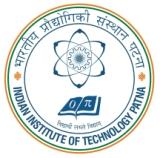 Indian Institute of Technology ---------------------------------------------------------------------------------Common Requisition form for using Experimental facilityUSER and PAYMENT DETAILSEXPERIMENTAL DETAILS REQUIREDSAMPLE DETAILSSignature of the user						     						Name & Signature of the SupervisorSignature of HoD, user department(With date and official seal)FOR OFFICE USE ONLYSLOT ALLOTMENT DETAILS Job Order Number:Assigned date and time of execution:						No. of slots allotted: Signature of staff operator/in-charge						Signature of Faculty in-chargeTerms and Conditions for using the FacilitiesThe mentioned charges are excluding any applicable GST.The charges mentioned are per slot of one hour unless otherwise mentioned in specific tables mentioning analytical charges. The slot time includes the sample loading time. The actual number of samples to be done in a slot depends upon the specific requirement of the user or the instrument feasibility. In case a single sample takes more than one 1 hr (may be due to nature of measurement or due to the specific requirement from user), the total charges will be suitable integer multiplication of the charges for one slot.Samples should be ready to use for/in/with the instrument used in the experiment.Users may contact the concerned operator for the experiment-specific preparation/treatment of sample.The charges mentioned are only for measurement and providing the raw data (in the format possible with the instrument) thereafter. No analysis/software compatibility of data can be claimed later. For consultancy on data analysis, the user may contact the experts separately through head of the department.Measurements are subject to the corresponding instrument being in working condition. The status of each instrumental facility will be updated regularly.In case of the measurement remains incomplete due to malfunctioning or any unforeseen situation, the user will be notified. Depending upon user’s discretion, either the payment received will be returned or the measurement will be carried out after the instrument becomes functional (maximum waiting period also may be informed by user).Details of Analytical charges to be paid for using experimental facilities*For any specific customized measurement/testing, the analytical charges can be estimated in consultation with Physics department.Name, AffiliationDepartment/Organization (In case of outside IIT P, give full postal address)Contact details(phone number and e-mail id)Payment confirmation(Please see the terms and conditions, to know about any additional charges for estimation)Amount Paid:DD number/Transaction Reference:Date:Bank:Name of the facility required:Facility and Experiment specific details:No of Sample with sample ID (s):Nature of sampleType of sample: Thin film/Pellet/Powder/SolutionAny other sample info relevant to Facility/Experiment…Sl. no.Name of the facilityCharges (in INR, per one hour)Charges (in INR, per one hour)Sl. no.Name of the facilityUsers from external academic institutesUsers from Industries/R & D laboratoriesBET Surface area analyzer 10004000PE/FE loop10002500ME-setup15003000Semiconductor Parameter Analyzer10003000For observation of  atomic absorption spectroscopy and Electromagnetically Induced Transparency (EIT) of Rb87 atomic vapor system30006000